Roxanne Charlotte Concepcion-Park             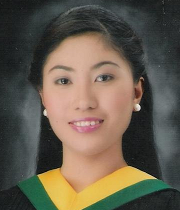 Gyeonggi-do goyangsi gwansandong , South KoreaMobile Number: 01056111999Career objective:To render myself in a position that would further enhance my skills in and to develop my knowledge. Personal information:Birthdate: November 20, 1985Birthplace: Quezon CityCitizenship: FilipinoStatus: MarriedReligion: Roman CatholicHeight: 5’4Weight: 110lbsHealth: ExcellentLanguage: English, Filipino, KoreanEducational Background:St. Jude College                                                                                      ManilaBachelor of Science in Nursing                                                                          SY 2004-2006         (Scholarship Granted)Manila Central University                                                                     Caloocan CityBachelor of Science in Nursing                                                                            SY 2002-2004         (Scholarship Granted)Sta. Lucia High School                                                                              Quezon CitySecondary Level                                                                                                       SY 1998-2002Grace Hope Learning School                                                                     Quezon CityElementary Level                                                                                                      SY 1992-1998Government Examinations Passed:Nursing Licensure Examination -  December 2007Work Experiences:January 2009  December 2010 – Senior  Pharmacy Assisstant, and Cashier at The Generics Pharmacy – Diliman, Quezon City.March to August 2007 – Pharmacy Assisstant at K2 Drugstore – Sampaloc, ManilaTraining Experiences:March to June 2010 – Nurse/ Volunteer at Villarosa Hospital- Proj. 4, Q. C.May 2009 – I. V. Therapy Training Program- Martinez Memorial HospitalSeptember 2008 – First Aid and Basic Life Support Training – The Philippine Red Cross Quezon City ChapterJune to August 2008 – Nurse/ Volunteer at Bernardino General Hospital – NovalichesCharacter References:Mr. Rex Emmanuel Rejuso – Registered Pharmacist- The Generics Pharmacy                                                   Tel.09195983620Ms. Michelle Catalonia- Volunteer at Villarosa Hospital                                                   Tel.09224716181Mrs Genevive Y.Ortiz Luis- Owner- The Generics Pharmacy                                                   Tel. 921610AFFIRMATION:I hereby certify that the above information is true and correct to the best of my knowledge                                                                                                            Roxanne Charlotte M. Concepcion